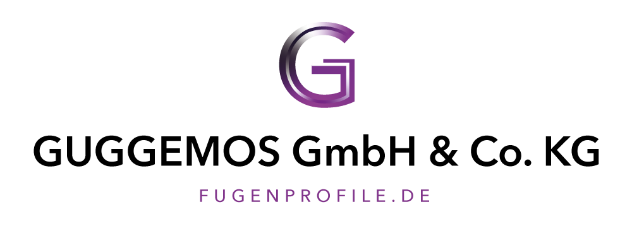 Profilsystem Herkules SANAusschreibungstext:
 orange markierte Angaben sind vom Planer auf das jeweilige BV. anzupassen _________ mHerstellen einer Dehnfuge im Bereich von bestehenden Bauteilen auf neue Bauteile mit Schwerlastfugenprofil Herkules SANProfilsystem mit zweiteiligem Profilkopf als Auszugsüberdeckung. Vor Betoneinbau auf oberflächenfertige Höhe der Betonbodenplatte setzen. Bestehendes Bauteil auf 30 mm Tiefe und 200 mm Breite ausstemmen. Kraftschlüssiger Verbund an den bestehenden Bauteilen mittels Schraubanker SA8. Anarbeiten mit Epoxydharzmörtel.Querkraftverdübelung gegen horizontalen und vertikalen Versatz der Bodenplatteanordnen von Bohrlöchern an der Stirnseite des bestehenden BauteilsQuerkraftdübel QK20/25, e = 500 mm, kunststoffbeschichtet(Prüfbericht über Auszugsverhalten der TU München erforderlich)Profilbezeichnung:		Herkules SANProfilhöhe: 			170 mmProfilkopf: 			rostschutzgrundiert / feuerverzinkt / Edelstahl Werkstoff 1.431Querkraftdübel: 		Ø 20 mm / Ø 25 mm Länge 400 mmElementlänge: 		3000 mm€ __________/ lfm	€  ______________ GesamtBezugsquelle:Guggemos GmbH & Co. KGIglauer Straße 686316 Friedberg OT DerchingTel: +49(0)821/455 969 0 Fax +49(0)821/455 969 6service@fugenprofile.dewww.fugenprofile.de